Муниципальное общеобразовательное учреждениеСРЕДНЯЯ ОБЩЕОБРАЗОВАТЕЛЬНАЯ ШКОЛА № 23имени В.А. Шеболдаеваг. Гуково Ростовская областьПедагогическая практика - изобразительная деятельность учащихся как среда становления конкурентоспособной личности гражданина России.Выступление на заседании ГМО учителей ИЗОЗолотарева Е.К.     учитель ИЗО и МХК.Май 2011 г.«Модель современного выпускника школы – молодой человек, способный приспосабливаться к быстро меняющимся условиям окружающей среды, способный к неоднократной смене форм и методов деятельности», - Б. С. Гершунский.Актуальность этой проблемы очевидна, так как в условиях перехода к новому образованию школа должна обеспечить достижение большинством учащихся образовательных результатов, адекватных новым требованиям рынка труда и современной социальной жизни. Развивающемуся обществу нужны современно образованные, предприимчивые люди, которые могут самостоятельно принимать решения в ситуации выбора, способны к сотрудничеству, отличаются мобильностью, динамизмом, конструктивностью, готовы к межкультурному взаимодействию. Для успешной социализации молодым людям необходимо в стенах учебного заведения сформироваться как конкурентоспособным личностям, ценностно-самоопределившимся, готовым принимать самостоятельные решения, включаться во все новые виды деятельности, выполнять новые социальные роли.В настоящее время проблема заключается в том, что запрос на необходимость формирования этих компетенций есть, а формы и методы педагогической деятельности ориентированы по-прежнему на знания, умения и навыки.Таким образом в своей педагогической практике я применяю нестандартные уроки – как метод формирования и развития информационно – технологической компетенции. Целью образовательного процесса является формирование и развитие образованной, творческой, компетентной и конкурентоспособной личности, способной жить в динамично развивающейся среде, готовой к самоактуализации как в своих собственных интересах, так и в интересах общества.Одно из стратегических направлений развития школьного образования – это решение проблемы личностно – ориентированного обучения, в котором личность ученика, его познавательная деятельность была бы  центром педагогического процесса. Необходимыми становятся не сами знания, а знание о том, где и как их применять.  Но еще важнее – знание о том, как информацию добывать, интерпретировать или создавать. Таким образом, акцент в образовании смещается с объяснительно – иллюстративных и репродуктивных методик в сторону проблемных и исследовательских. Информационно-технологическая компетенция предполагает умение ориентироваться,  самостоятельно искать, анализировать, производить отбор, преобразовывать, сохранять, интерпретировать и осуществлять перенос информации и знаний при помощи реальных технических объектов и информационных технологий.Решать эту проблему помогают новые педагогические технологии такие как: обучение в сотрудничестве;метод проектов;разноуровневое обучение;индивидуальный и дифференцированный подход и др.  Таким образом на уроке учащимся даётся тема рисунка, плаката или поделки, они в свою очередь должны самостоятельно решить проблему с поиском подбора наглядностей, подборки материала с которым они будут работать , в какой технике. В дальнейшем когда поиск наглядности и материала выбран, я вношу свои коррективы. На следующем этапе выполняется поиск композиции, цветового решения, я учитывая индивидуальность школьника ни в коем случае не переделываю "всё на свой лад", а только вношу не большую поправку, например в композиционном решении и добавлении или удалении какой-либо цветовой гаммы, детали.Так например, были выполнены:"первое пробное задание" коллективный рисунок "Яркая осень" ,учащимся была дана тема, из каких элементов должен состоять рисунок. Учащиеся в дальнейшем разделились на группы. Одни рисовали основной фон рисунка. Другие отдельно изготовляли осенние деревья, грибы и собирателей грибов. Потом все вместе они стали располагать, компоновать фигурки на фоне, приклеивая их клеем. Я в свою очередь обучала как правильно накладывать мазки краской и следила за аккуратным изготовлением фигурок. 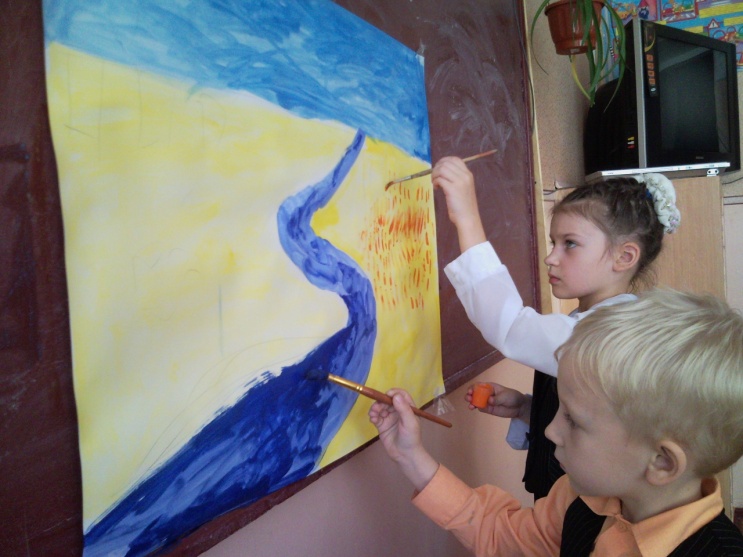 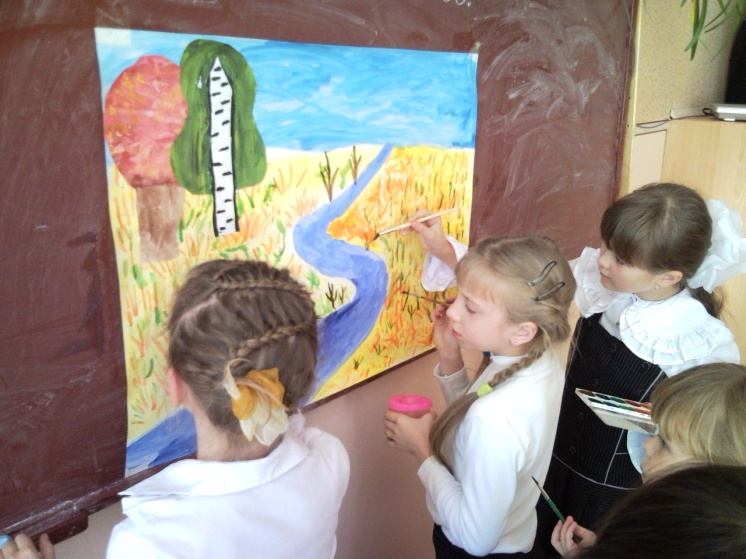 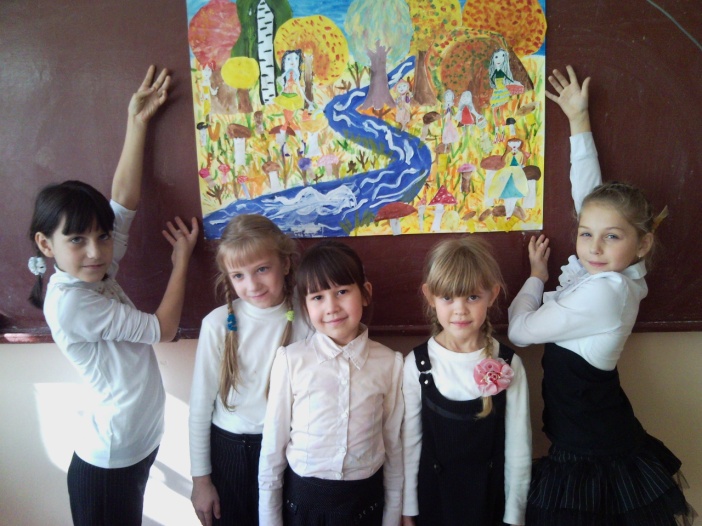 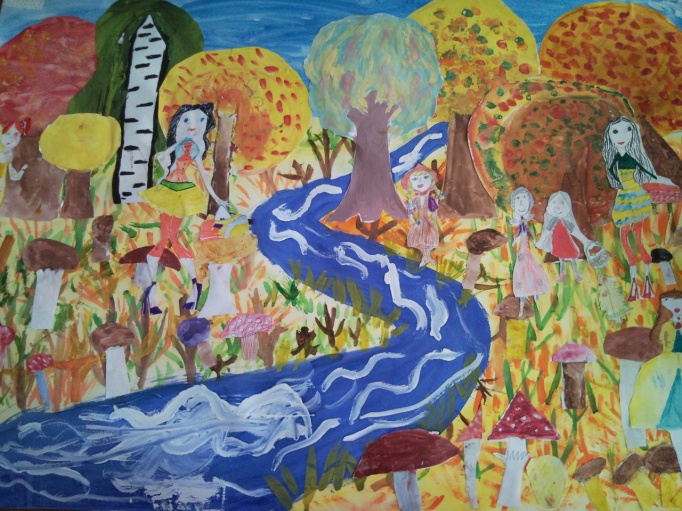 таким образом была выполнена ещё одна работа, плакат "С праздником Пасхи!"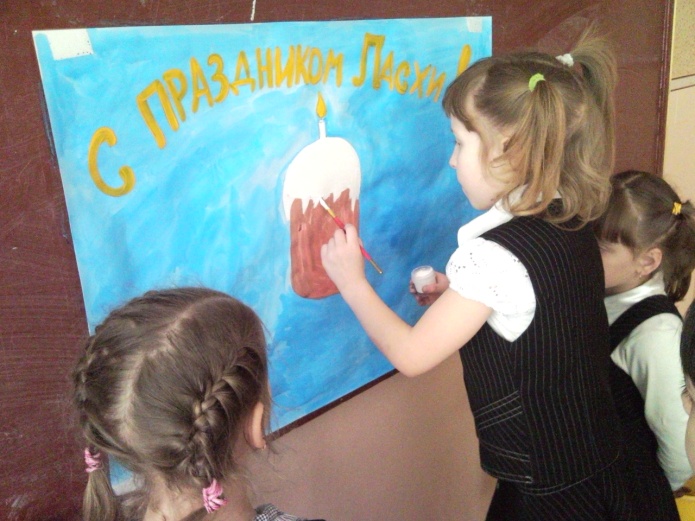 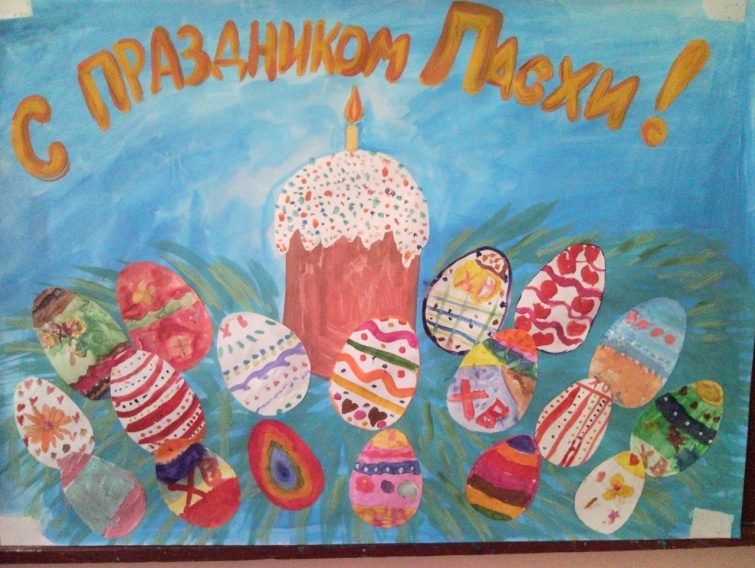 на тему ко дню космонавтики учащимися была проделана большая самостоятельная поисковая работа иллюстраций, фотографий, информации об исторических датах и событиях в жизни космонавтики, подбор различных техник рисования, в итоге получились очень красочные, интересные, качественные рисунки. В конце проделанной работы  была организована итоговая выставка рисунков ко дню Космонавтики.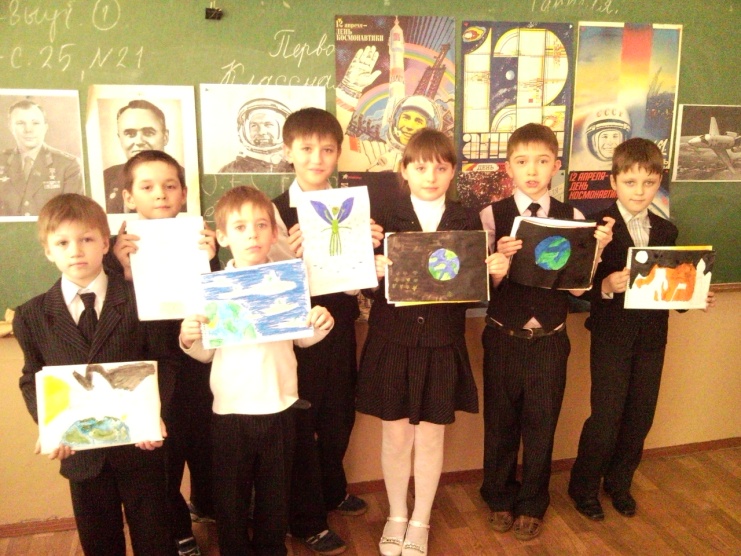 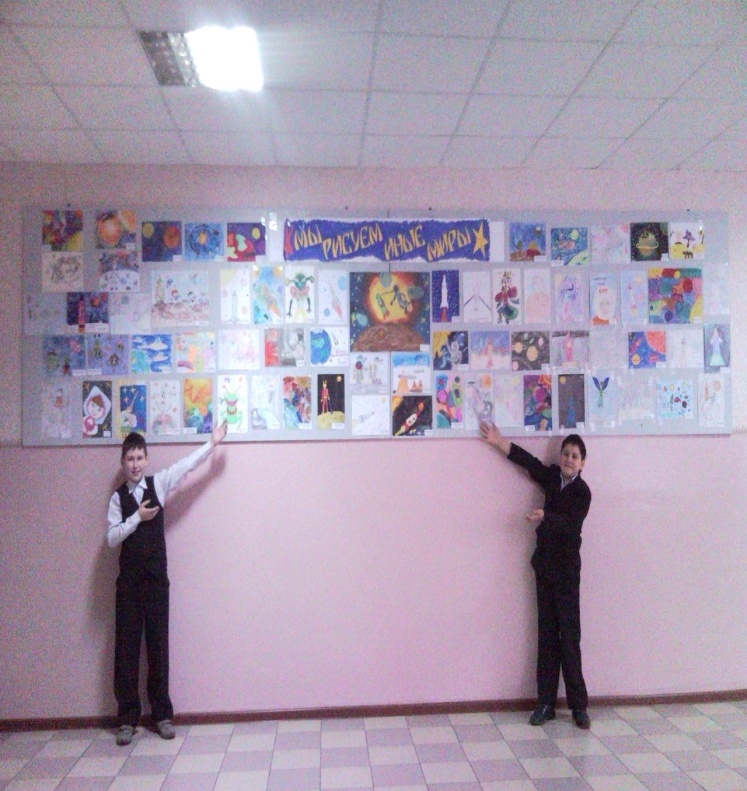 В современном мире очень много источников информации и каждый человек должен уметь ориентироваться в этом потоке: уметь анализировать информацию, выделять главное и затем использовать ее в собственных целях. Моя задача на уроках рисования научить учащихся самим ориентироваться в объеме информации, а не «брать» уже конечный продукт. Но из всего выше сказанного я для себя сделала вывод, что применять такую технику обучения на каждом уроке и во всех классах нельзя, потому что всё равно необходимо особенно в младшем возрасте показывать свой личный пример как нужно и как правильно. И я считаю что знания, умения и навыки ни в коем случае нельзя до конца исключать из учебного процесса, т.к. всё равно на этих трёх аспектах строится весь учебный процесс. Но главное не забывать о развитии художественной индивидуальности школьников на уроках изобразительного искусства.Май 2011 год.